Développer la signification de l’addition et de la soustractionDévelopper la signification de l’addition et de la soustractionDévelopper la signification de l’addition et de la soustractionReconnaître des situations d’addition et de soustraction 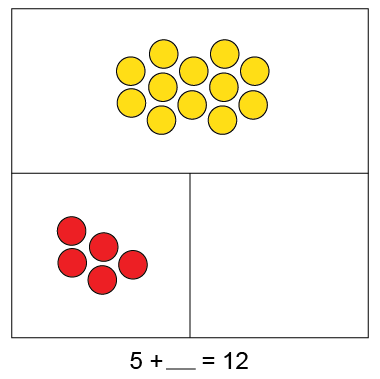 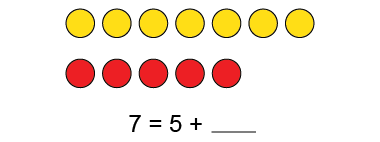 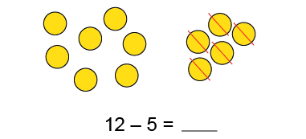 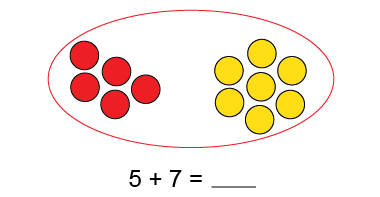 Modéliser l’addition et la soustraction de façon concrète 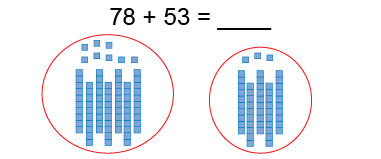 « 78 »  « 88, 98, 108, 118, 128, 129, 130, 131 »Modéliser l’addition et la soustraction de façon symbolique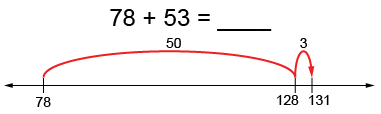 « J’additionne 5 dizaines et 3 unités. 78 + 53 = 78 + 50 + 3, ou 131. »Observations et documentationObservations et documentationObservations et documentationDévelopper la signification de l’addition et de la soustraction (suite)Développer la signification de l’addition et de la soustraction (suite)Développer la signification de l’addition et de la soustraction (suite)Estimer des sommes et des differences pour verifier leur vraisemblance131 – 42 = 89« 130 – 40 = 90, ce qui est près de 89, donc ma réponse est raisonnable. »Créer des problèmes et les résoudre  « Il y a 131 oiseaux dans l’arbre.. 
Certains d’entre eux se sont envolés. 
Il y a maintenant 42 oiseaux dans l’arbre. 
Combien d’oiseaux se sont envolés ? »131 −  = 42
89 oiseaux se sont envolés. Résoudre des problems à l’aide des propriétés de l’addition et de la soustraction et des opérations inverses131 −  = 42« Je peux penser à l’addition pour m’aider à résoudre le problème :42 +  = 131 »Observations et documentationObservations et documentationObservations et documentationDévelopper une aisance avec l’addition et la soustractionDévelopper une aisance avec l’addition et la soustractionDévelopper une aisance avec l’addition et la soustractionAdditionner et soustraire dans un intervalle de 5 avec aisance« Je sais que 4 + 1 = 5 et que 5 – 1 = 4. »Additionner et soustraire jusqu’à 10 avec aisance« Je sais que 8 + 2 = 10 et que 10 – 2 = 8. »(compléments de 10)Additionner et soustraire jusqu’à 20 avec aisance« Je peux utiliser des doubles.Je sais que 9 + 9 = 18 et que 18 – 9 = 9. »Observations et documentationObservations et documentationObservations et documentationUtiliser des sommes et des différences connues pour calculer des équations d’addition et de soustraction25 + 37 = « Je sais que 25 + 30 = 55, et que 55 plus 5 
font 60, 
et que 2 de plus font 62. » 
(décomposer, faits connus)
Développer des stratégies mentales et des algorithmes29 + 32 =  « Je retire 1 de 32 et donne 1 à 29 pour obtenir 
30 + 31. 30 + 30 = 60, et 1 de plus fait 61. » 
(compensation)Estimer des sommes et des différences49 + 38 = « 49 est près de 50.38 est près de 40.50 + 40 = 90 »(utiliser des repères)Observations et documentationObservations et documentationObservations et documentation